                                                                                                         Проєкт  О.Власова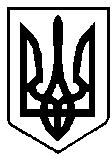 ВАРАСЬКА МІСЬКА РАДАВосьме скликання(Чергова сесія)Р І Ш Е Н Н Я03 червня  2022 року                                       №2046-ПРР-VIII-4100Про передачу в оренду земельних ділянок для ведення товарного сільськогосподарського виробництва фізичній особі-підприємцю Булану М.І. Розглянувши клопотання фізичної особи-підприємця Булана Миколи Івановича від 01.06.2022 року, керуючись Законами України «Про правовий режим воєнного стану», «Про внесення змін до деяких законодавчих актів України щодо створення умов для забезпечення продовольчої безпеки в умовах воєнного стану», статтями 12, 122, пунктами 27, 28 Розділу X «Перехідні положення»  Земельного кодексу України, рішенням Мульчицької сільської ради № 673 від 30.06.2020 року «Про встановлення ставок та пільг із сплати земельного податку на 2021 рік», пунктом 34 частини першої статті 26, частиною першою статті 59 Закону України «Про місцеве самоврядування в Україні», враховуючи рекомендації постійної комісії з питань земельних відносин, містобудування та екології, Вараська міська рада В И Р І Ш И Л А:Передати фізичній особі-підприємцю Булану Миколі Івановичу в оренду, строком на 11 місяців, земельні ділянки сільськогосподарського призначення комунальної власності (сільськогосподарські угіддя – рілля) загальною площею 4,3979 га, що знаходяться за межами населеного пункту                      с. Мульчиці на території Вараської міської ради:-  площею 0,1121 га, кадастровий номер 5620886900:05:046:0019;-  площею 0,1088 га, кадастровий номер 5620886900:05:046:0023; -  площею 0,1065 га, кадастровий номер 5620886900:05:046:0024; -  площею 0,1032 га, кадастровий номер 5620886900:05:046:0025; -  площею 0,1000 га, кадастровий номер 5620886900:05:046:0026; -  площею 0,1073 га, кадастровий номер 5620886900:05:046:0027; -  площею 0,1082 га, кадастровий номер 5620886900:05:046:0028; -  площею 0,1063 га, кадастровий номер 5620886900:05:046:0029; -  площею 0,1054 га, кадастровий номер 5620886900:05:046:0030; -  площею 0,1045 га, кадастровий номер 5620886900:05:046:0031; -  площею 0,1036 га, кадастровий номер 5620886900:05:046:0033;-  площею 0,1028 га, кадастровий номер 5620886900:05:046:0034;-  площею 0,1020 га, кадастровий номер 5620886900:05:046:0035;-  площею 0,1200 га, кадастровий номер 5620886900:05:046:0036;-  площею 0,1196 га, кадастровий номер 5620886900:05:046:0037;-  площею 0,1163 га, кадастровий номер 5620886900:05:046:0038;-  площею 0,1200 га, кадастровий номер 5620886900:05:046:0039;-  площею 0,1200 га, кадастровий номер 5620886900:05:046:0040;-  площею 0,1200 га, кадастровий номер 5620886900:05:046:0041;-  площею 0,1199 га, кадастровий номер 5620886900:05:046:0042;-  площею 0,1197 га, кадастровий номер 5620886900:05:046:0044;-  площею 0,1193 га, кадастровий номер 5620886900:05:046:0045;-  площею 0,1148 га, кадастровий номер 5620886900:05:046:0046;-  площею 0,1076 га, кадастровий номер 5620886900:05:046:0047;-  площею 0,1200 га, кадастровий номер 5620886900:05:046:0048;-  площею 0,1131 га, кадастровий номер 5620886900:05:046:0056;-  площею 0,1132 га, кадастровий номер 5620886900:05:046:0057;      -  площею 0,1076 га, кадастровий номер 5620886900:05:046:0058;-  площею 0,1119 га, кадастровий номер 5620886900:05:046:0059;-  площею 0,1194 га, кадастровий номер 5620886900:05:046:0060;-  площею 0,1195 га, кадастровий номер 5620886900:05:046:0061;-  площею 0,1199 га, кадастровий номер 5620886900:05:046:0062;-  площею 0,1186 га, кадастровий номер 5620886900:05:046:0063;-  площею 0,1196 га, кадастровий номер 5620886900:05:046:0064;-  площею 0,1189 га, кадастровий номер 5620886900:05:046:0066;-  площею 0,1135 га, кадастровий номер 5620886900:05:046:0067;-  площею 0,1121 га, кадастровий номер 5620886900:05:046:0068;-  площею 0,1089 га, кадастровий номер 5620886900:05:046:0087;-  площею 0,1138 га, кадастровий номер 5620886900:05:046:0109.2. Встановити фізичній особі-підприємцю Булану Миколі Івановичу орендну плату за користування земельними ділянками у розмірі 5 % від середньої нормативної грошової оцінки одиниці площі ріллі по Рівненській області, що становить 4 422,06 грн., в тому числі:-  для земельної ділянки площею 0,1121 га (кадастровий номер 5620886900:05:046:0019) - 112,72 грн.;- для земельної ділянки площею 0,1088 га (кадастровий номер 5620886900:05:046:0023) - 109,40 грн.;-  для земельної ділянки площею 0,1065 га (кадастровий номер 5620886900:05:046:0024) – 107,08 грн. ; -  для земельної ділянки площею 0,1032 га (кадастровий номер 5620886900:05:046:0025) – 103,77 грн.; -  для земельної ділянки площею 0,1000 га (кадастровий номер 5620886900:05:046:0026) – 100,55 грн.; -  для земельної ділянки площею 0,1073 га (кадастровий номер 5620886900:05:046:0027) – 107,89 грн.; - для земельної ділянки площею 0,1082 га (кадастровий номер 5620886900:05:046:0028) – 108,79 грн.; -  для земельної ділянки площею 0,1063 га (кадастровий номер 5620886900:05:046:0029) – 106,88 грн.; - для земельної ділянки площею 0,1054 га (кадастровий номер 5620886900:05:046:0030) – 105,98 грн.; - для земельної ділянки площею 0,1045 га (кадастровий номер 5620886900:05:046:0031) – 105,07 грн.; -  для земельної ділянки площею 0,1036 га (кадастровий номер 5620886900:05:046:0033) – 104,17 грн.;-  для земельної ділянки площею 0,1028 га (кадастровий номер 5620886900:05:046:0034) – 103,36 грн.;-  для земельної ділянки площею 0,1020 га (кадастровий номер 5620886900:05:046:0035) – 102,56 грн.;-  для земельної ділянки площею 0,1200 га (кадастровий номер 5620886900:05:046:0036) – 120,66 грн.;-  для земельної ділянки площею 0,1196 га (кадастровий номер 5620886900:05:046:0037) – 120,26 грн.;- для земельної ділянки площею 0,1163 га (кадастровий номер 5620886900:05:046:0038) – 116,94 грн.;-  для земельної ділянки площею 0,1200 га (кадастровий номер 5620886900:05:046:0039) – 120,66 грн.;-  для земельної ділянки площею 0,1200 га (кадастровий номер 5620886900:05:046:0040) – 120,66 грн.;- для земельної ділянки площею 0,1200 га (кадастровий номер 5620886900:05:046:0041) – 120,66 грн.;-  для земельної ділянки площею 0,1199 га (кадастровий номер 5620886900:05:046:0042) – 120,56 грн.;-  для земельної ділянки площею 0,1197 га (кадастровий номер 5620886900:05:046:0044) – 120,36 грн.;-  для земельної ділянки площею 0,1193 га (кадастровий номер 5620886900:05:046:0045) – 119,96 грн.;-  для земельної ділянки площею 0,1148 га (кадастровий номер 5620886900:05:046:0046) – 115,43 грн.;-  для земельної ділянки площею 0,1076 га (кадастровий номер 5620886900:05:046:0047) – 108,19 грн.;-  для земельної ділянки площею 0,1200 га (кадастровий номер 5620886900:05:046:0048) – 120,66 грн.;-  для земельної ділянки площею 0,1131 га (кадастровий номер 5620886900:05:046:0056) – 113,72 грн.;-  для земельної ділянки площею 0,1132 га (кадастровий номер 5620886900:05:046:0057) – 113,82 грн.;      -  для земельної ділянки площею 0,1076 га (кадастровий номер 5620886900:05:046:0058) – 108,19 грн.;-  для земельної ділянки площею 0,1119 га (кадастровий номер 5620886900:05:046:0059) – 112,51 грн.;-  для земельної ділянки площею 0,1194 га (кадастровий номер 5620886900:05:046:0060) – 120,06 грн.;-  для земельної ділянки площею 0,1195 га (кадастровий номер 5620886900:05:046:0061) – 120,16 грн.;-  для земельної ділянки площею 0,1199 га (кадастровий номер 5620886900:05:046:0062) – 120,56 грн.;-  для земельної ділянки площею 0,1186 га (кадастровий номер 5620886900:05:046:0063) – 119,25 грн.;- для земельної ділянки площею 0,1196 га (кадастровий номер 5620886900:05:046:0064) – 120,26 грн.;-  для земельної ділянки площею 0,1189 га (кадастровий номер 5620886900:05:046:0066) – 119,55 грн.;- для земельної ділянки площею 0,1135 га (кадастровий номер 5620886900:05:046:0067) – 114,12 грн.;-  для земельної ділянки площею 0,1121 га (кадастровий номер 5620886900:05:046:0068) – 112,72 грн.;- для земельної ділянки площею 0,1089 га (кадастровий номер 5620886900:05:046:0087) – 109,50 грн.;- для земельної ділянки площею 0,1138 га (кадастровий номер 5620886900:05:046:0109) – 114,42 грн.3. Доручити міському голові м. Вараш Мензулу Олександру Павловичу укласти договір оренди землі з фізичною особою-підприємцем Буланом Миколою Івановичем в електронній формі та засвідчити його кваліфікованим електронним підписом. 4. Провести державну реєстрацію договору оренди землі у порядку, встановленому підпунктом 10 пункту 27 Розділу Х «Перехідні положення» Земельного кодексу України.5. Землекористувачу виконувати обов’язки, передбачені статтею 96 Земельного кодексу України.                                                                         6. Землекористувачу, в разі закінчення терміну користування земельними ділянками, забезпечити повернення земельних ділянок у відання міської ради за актом приймання передачі земельних ділянок у стані, придатному для подальшого їх  використання за призначенням.7. Контроль за виконанням рішення покласти на постійну комісію з питань земельних відносин, містобудування та екології. Міський голова                                                                          Олександр МЕНЗУЛ